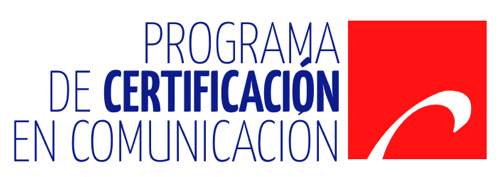 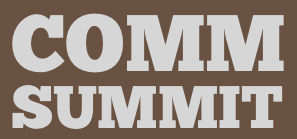 UNIÓN PUERTORRIQUEÑAVIERNES 2 MAYO, 2014SÁBADO 3 MAYO, 2014SÁBADO DE TARDE 3 MAYO, 2014DOMINGO 4 MAYO, 2014TALLERES DIA y GCTIMEACTIVIDADTEMADESCRIPCIÓNRESPONSABLEÁREA PCCHORAS 5:30 PM6:45 PMCENA6:45 PM7:00 PMRECEPCIÓNSÁBADO Reavivados Por Su PalabraJeremías 1Campo Local00:157:00 PM7:30 PMAPERTURA Participación del campo, la unión, presentación de delegaciones e invitadosCampo Local00:307:30 PM8:05 PMPROGRAMADEVOCIONALSermón Presidente Campo localEVANG00:358:05 PM8:50 PMKEYNOTE ILa comunicación en la iglesia a nivel mundialConferencia InauguralAndré Brink / GCCORP00:458:50 PM8:55 PMCCPPrograma de Certificación en Com.Objetivos del CCP y DescripciónAbel MárquezCCP00:058:55 PM9:00 PMInstruccionesAnuncios, David Sebastián00:05TIMEACTIVIDADTEMADESCRIPCIÓNRESPONSABLEÁREA PCCHORAS PCC6:30 AM8:00 PMDESAYUNO8:00 AM8:10 AMALABANZASWorship Team00:108:10 AM8:20 AMATENTOS A LA PALABRARPSP Jeremías 2Reflexión de 5 minutos, basada  en Jeremías 2 aplicado a la comunicación.Director de comunicación de campo EVANG00:10 8:20 AM8:25 AMCONSTANTES EN ORACIÓNMomentos de oraciónLíder localEVANG00:05 8:25 AM9:10 AMKEYNOTE 2Charla relacionada a la publicidad en la iglesiaIvonne L. ClassCORP00:45 9:10 AM9:20 AMCommAwardReconocimiento Especial(10 Minutos)David SebastiánCCP00:10 9:20 AM9:25 AMMúsica EspecialEspecialEVANG00:059:25 AM9:45 AMSEMINARIOAsuntos legales en las redes socialesVictor A. VásquezDIGIT00:209:45 AM10:05 AMCHARLANoticias en la Iglesia AdventistaVia SkypeAnsel OliverNOTI00:2010:05 AM10:10 AMMÚSICAESPECIALEspecialEVANG00:05 10:10 AM10:25 AMQUE EL MUNDO SEPA Discípulos CreativosHistorias misioneras de Discípulos Creativos Boricuas (Metamorfosis? (5 minutos cada una)Edson CanquiEVANG00:1510:25 AM10:40 AMFOROTemas, creación y creatividad.Preguntas y respuestas con exponentes de seminarios. Eduardo Mack (audio)Ángel Alicea (audio)Elinici (foto)Abel Márquez / David Sebastián MEDIOS00:1510:40 AM11:00 AMCHARLAProducción de medios en la IglesiaAndré BrinkMEDIOS00:2011:00 AM11:25 AMPREVIOSCULTO00:2511:25 AM12:00 PMSERMÓN“Ustedes serán mis testigos”Sermón 35 minutosLeon WellingtonEVANG00:3512:00 PMA  L  M  U  E  R  Z  OA  L  M  U  E  R  Z  OA  L  M  U  E  R  Z  OA  L  M  U  E  R  Z  OA  L  M  U  E  R  Z  OA  L  M  U  E  R  Z  OHORA2:00 PM2:50 PMMÓDULO DE TALLERES — 1(Taller 2:00-2:45 // Preguntas 2:45-2:50)MÓDULO DE TALLERES — 1(Taller 2:00-2:45 // Preguntas 2:45-2:50)MÓDULO DE TALLERES — 1(Taller 2:00-2:45 // Preguntas 2:45-2:50)MÓDULO DE TALLERES — 1(Taller 2:00-2:45 // Preguntas 2:45-2:50)00:503:00 PM3:50 PMMÓDULO DE TALLERES — 2(Taller 3:00-3:45 // Preguntas 3:45-3:50)MÓDULO DE TALLERES — 2(Taller 3:00-3:45 // Preguntas 3:45-3:50)MÓDULO DE TALLERES — 2(Taller 3:00-3:45 // Preguntas 3:45-3:50)MÓDULO DE TALLERES — 2(Taller 3:00-3:45 // Preguntas 3:45-3:50)00:504:00 PM4:50 PMMÓDULO DE TALLERES — 3(Taller 4:00-4:45 // Preguntas 4:45-4:50)MÓDULO DE TALLERES — 3(Taller 4:00-4:45 // Preguntas 4:45-4:50)MÓDULO DE TALLERES — 3(Taller 4:00-4:45 // Preguntas 4:45-4:50)MÓDULO DE TALLERES — 3(Taller 4:00-4:45 // Preguntas 4:45-4:50)00:504:50 PM5:10 PMB R E A K   I N T E R M E D I O(20 minutos de convivencia y traslado al salón principal) B R E A K   I N T E R M E D I O(20 minutos de convivencia y traslado al salón principal) B R E A K   I N T E R M E D I O(20 minutos de convivencia y traslado al salón principal) B R E A K   I N T E R M E D I O(20 minutos de convivencia y traslado al salón principal) 5:10 PM5:20 PMCONSTANTES EN LA ORACIÓNMomento de alabanza y oraciónMúsica 2 cantos y una oración00:105:20 PM6:05 PMKEYNOTE 3Iglesia HipermediáticaAbel MárquezDIGITAL00:456:05 PM6:10 PMAWARDReconocimiento Especial00:056:10 PM6:30 PM Despedida de SábadoActividad dinámica. Compañerismo. Abrazos, etc.Julio Javier00:206:35 PM6:55 PMCierreConclusión, anunciosDavid SebastianHORA7:00 AM8:15 AMDESAYUNO8:15 AM9:05 AMMÓDULO DE TALLERES — 4MÓDULO DE TALLERES — 4MÓDULO DE TALLERES — 4MÓDULO DE TALLERES — 400:509:15 AM10:05 AMMÓDULO DE TALLERES — 5MÓDULO DE TALLERES — 5MÓDULO DE TALLERES — 5MÓDULO DE TALLERES — 500:5010:15 AM11:05 AMMÓDULO DE TALLERES — 6MÓDULO DE TALLERES — 6MÓDULO DE TALLERES — 6MÓDULO DE TALLERES — 611:05 AM11:15 AMB R E A K   I N T E R M E D I O(10 minutos de traslado al salón principal) B R E A K   I N T E R M E D I O(10 minutos de traslado al salón principal) B R E A K   I N T E R M E D I O(10 minutos de traslado al salón principal) B R E A K   I N T E R M E D I O(10 minutos de traslado al salón principal) 11:15 AM11:35 AMCHARLATech TalkRecomendaciones de tecnologías innovadoras.Oscar Sánchez, Abel MárquezMEDIOS00:2011:35 AM11:55 PMCHARLAAnimal Encounters y Oración en UnidadAndré BrinkMEDIOS00:2011:55 AM12:15 PMCHARLASAC InteraméricaSociedad Adventista de ComunicadoresDavid SebastiánCCP00:2012:15 PM12:35 PMPROGRAMA DE CLAUSURAPROGRAMA DE CLAUSURAPROGRAMA DE CLAUSURAPROGRAMA DE CLAUSURA00:20INSTRUCTORTEMAÁREAObservacionesGC — André BrinkProducción de MediosMEDIOSSábado y domingoIAD — Abel MárquezComunicación Estratégica I y IICORPSábado y domingoIAD — Abel MárquezFotografía INOTISábado y domingoIAD — Leon WellingtonComunicación en CrisisCORPSólo sábado